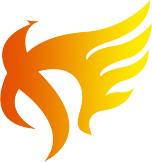 宁夏中小企业公共服务平台网络服务机构使用手册联系我们联系电话：0951-5699328/0951-5699329客服QQ：2112522503/2093453188公众号：宁夏中小企业和非公经济服务平台微信号：nxfgjjfw，或扫描下方二维码关注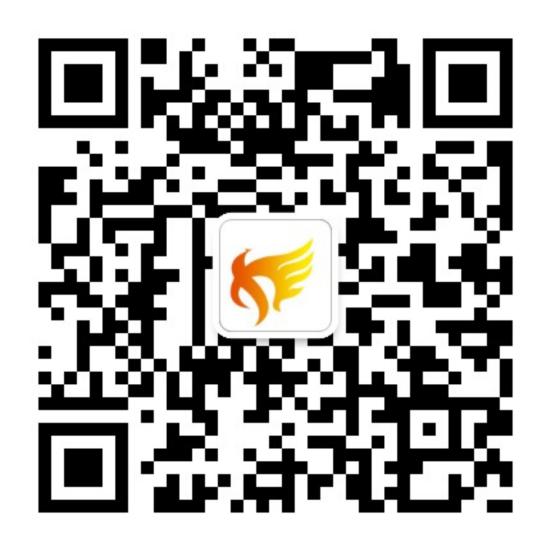 目录1. 注册	12. 登录	23. 基本信息	24. 产品管理	34.1发布产品	34.2待审核的产品	44.3正常服务的产品	54.4停止服务的产品	65.机构服务订单	75.1待服务的订单	75.2已取消的订单	75.3服务中的订单	75.4已完成的订单	85.5已验收的订单	85.6绩效评估	85.7企业对我的投诉	95.8服务订单评价管理	9注册第一步：打开浏览器输入网址www.smenx.com.cn  搜索宁夏中小企业公共服务平台。（建议使用360安全浏览器的极速模式或者谷歌浏览器）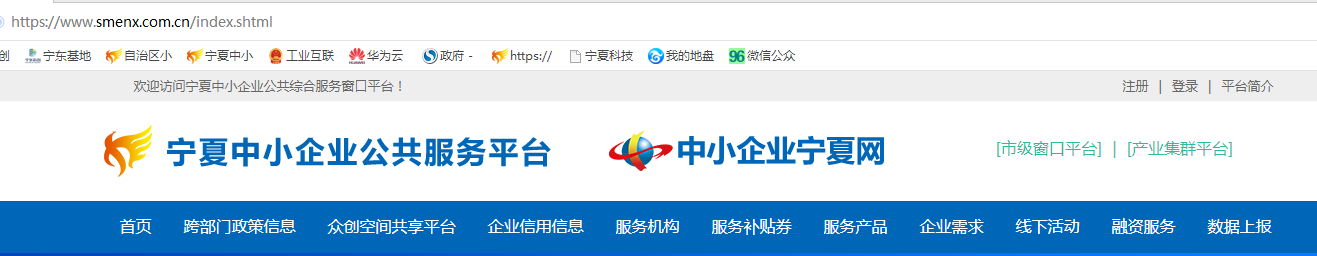 第二步：点击“注册”按钮，并且选择【服务机构用户注册】→【点击这里注册】链接。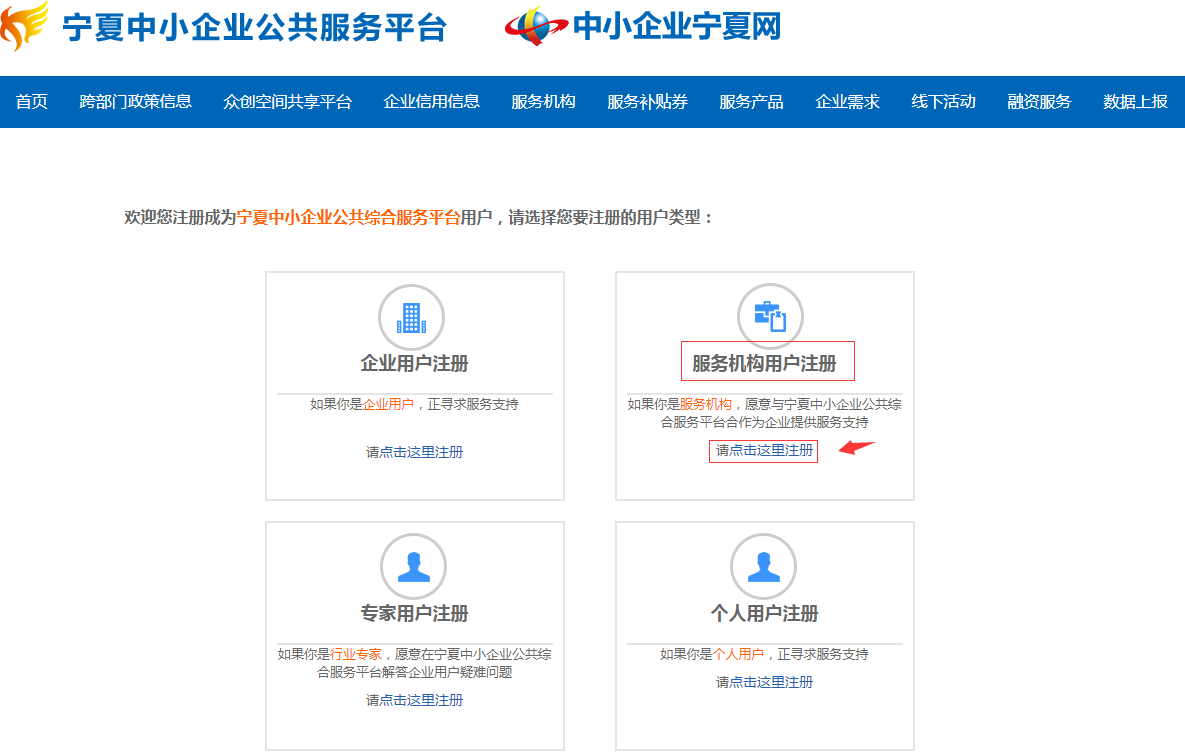 第三步：填写注册信息，点击【立即注册】。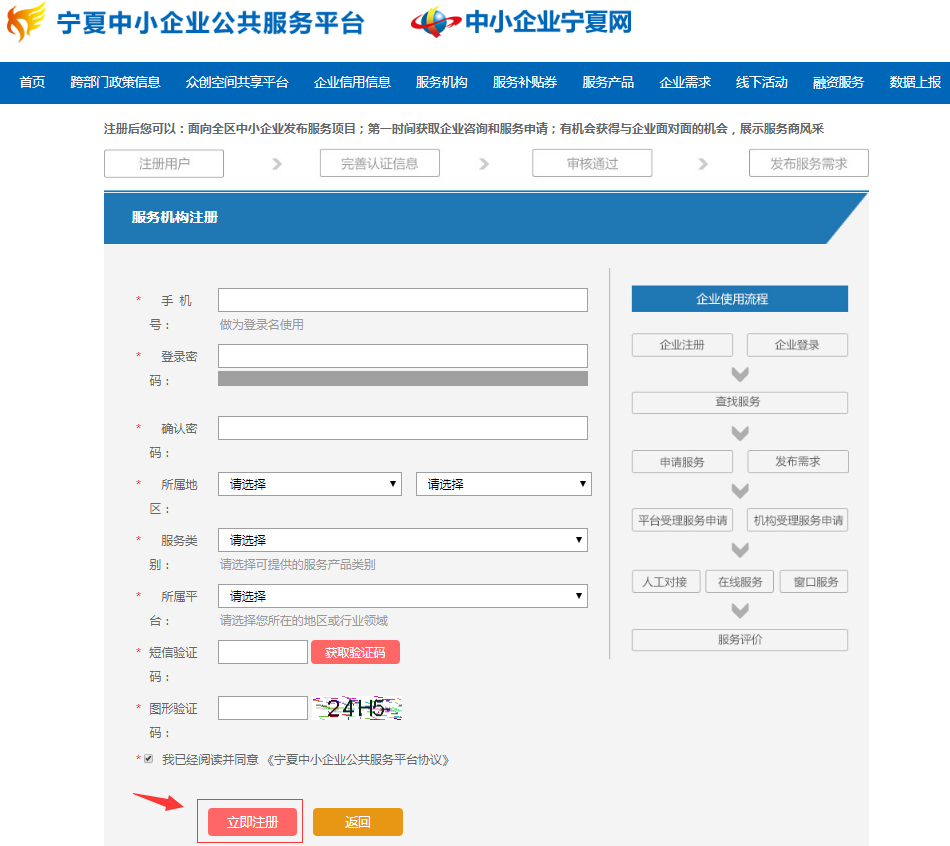 登录打开登录窗口（网址：www.smenx.com.cn）输入【用户名】、【密码】、【验证码】，然后点击登录。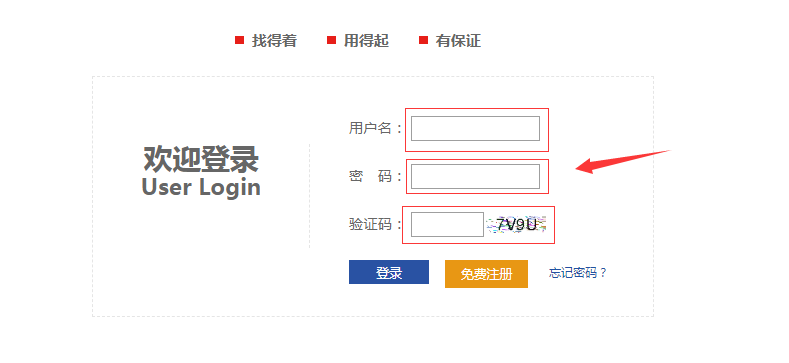 基本信息第一步：登录平台后台后选择“【认证中心】”→“【机构信息】”→“【立即认证】”。为避免账号密码的遗忘和丢失，一般情况下手机验证和邮箱验证都需要操作。第二步：完善相关的企业信息，点击【提请审核】，提示：红点为必填，黑点为二者选填其一。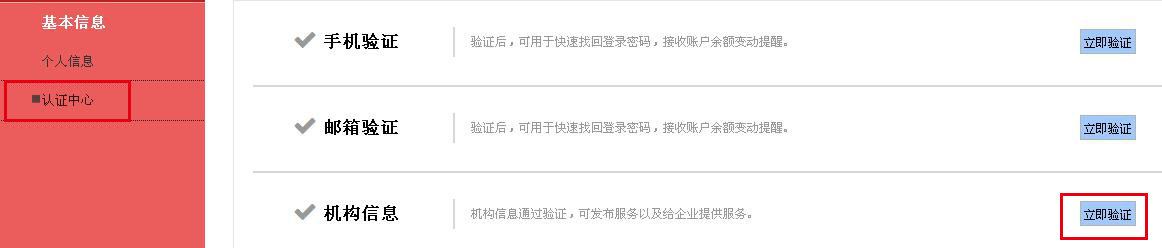 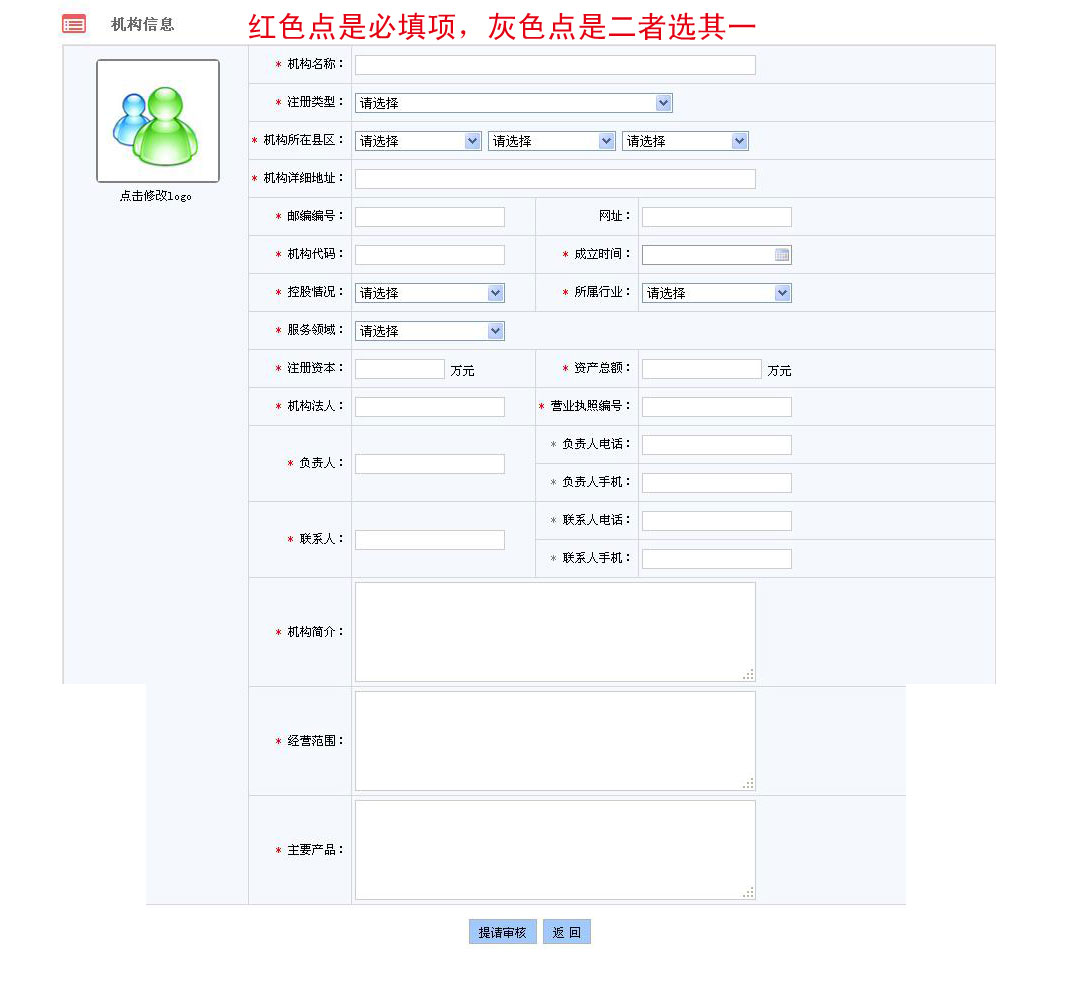 产品管理4.1发布产品第一步：点击【产品管理】→【发布产品】，选择请选择服务产品所要发布的业务平台，点击下一步。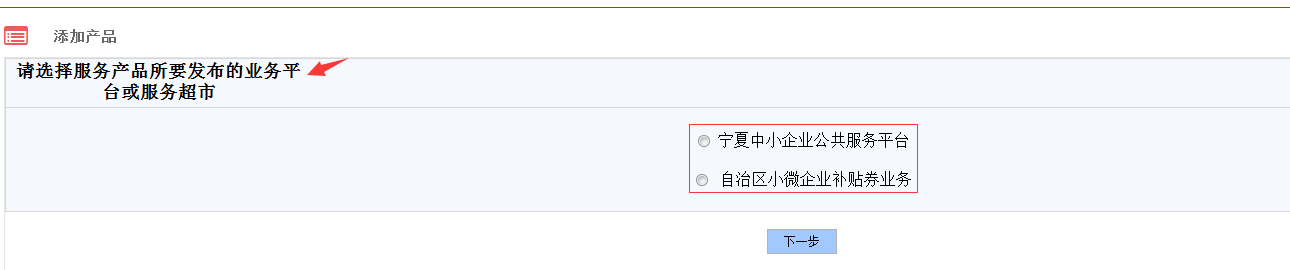 第二步：点击选择【产品类型】→点击【下一步】。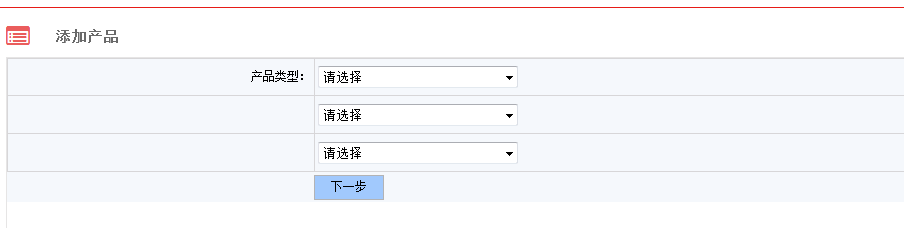 第三步：依次输入你要发布的产品信息，然后“【提请审核】”，等待管理员审核。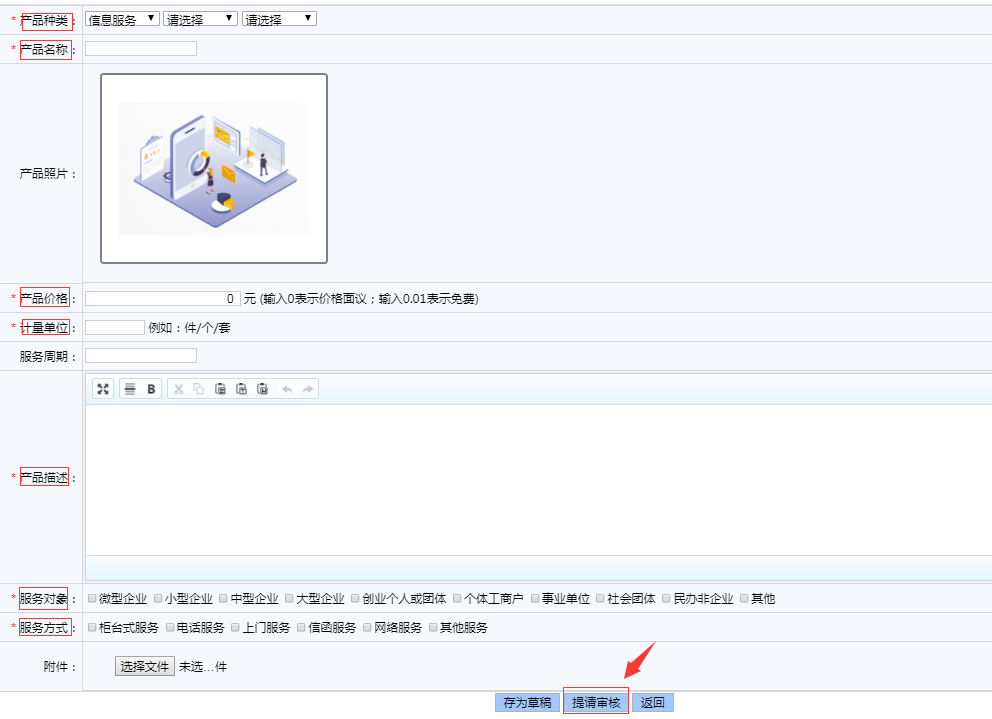 4.2待审核的产品第一步：点击【产品管理】→【待审核的产品】，在列表中找到想要【修改】的产品，点击修改，注意：审核通过的产品信息是不能修改的。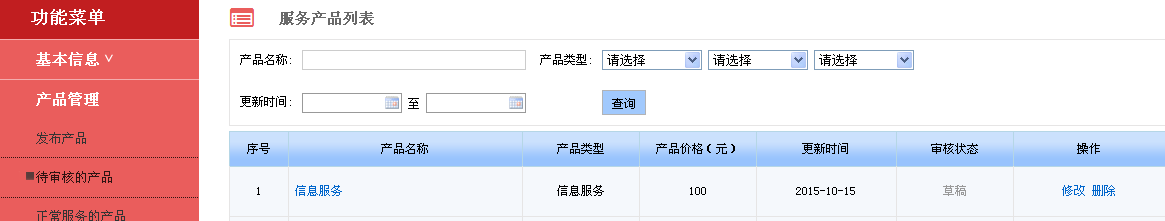 第二步：依次输入产品相关信息，然后点击【提请审核】第三步：在列表中找到想要删除的产品，点击【删除】，注意：审核通过的产品信息不能删除。4.3正常服务的产品第一步：点击【产品管理】→【正常服务的产品】，在列表中找到相关产品，点击【修改】进行信息修改，也可点击查看成功案例。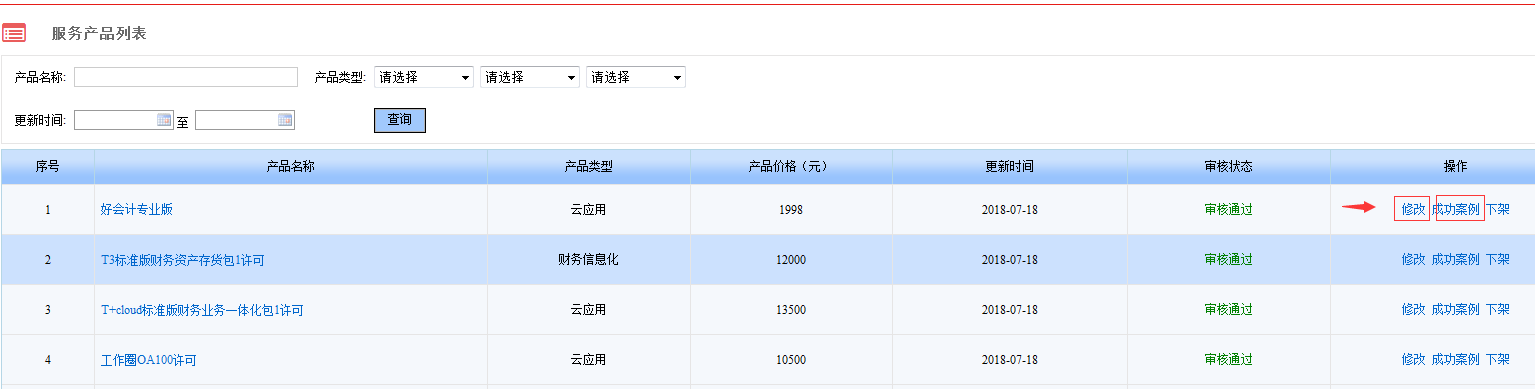 第二步：依次输入修改的相关信息，然后点击【提请审核】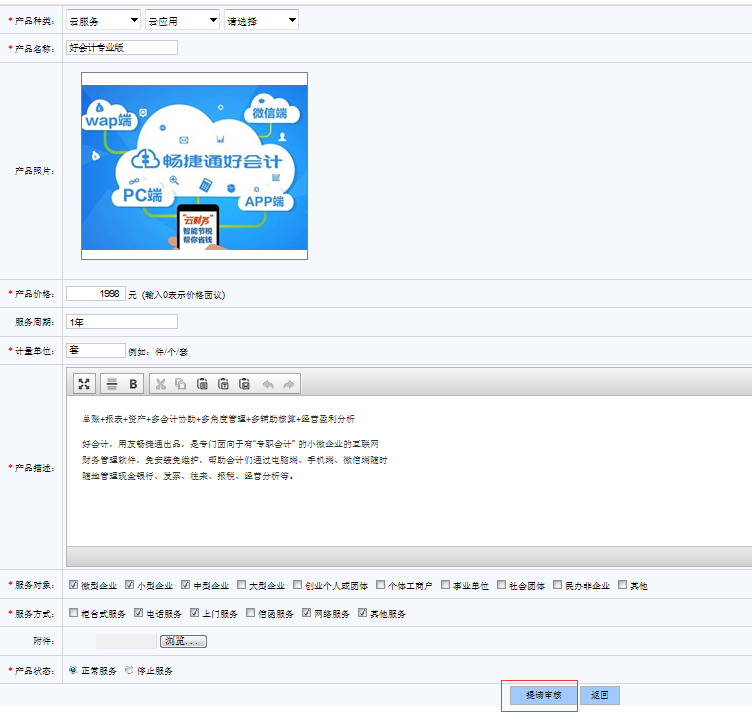 第三步：在列表中找到想要下架的产品，点击【下架】。注意：下架后的产品将不能被订购。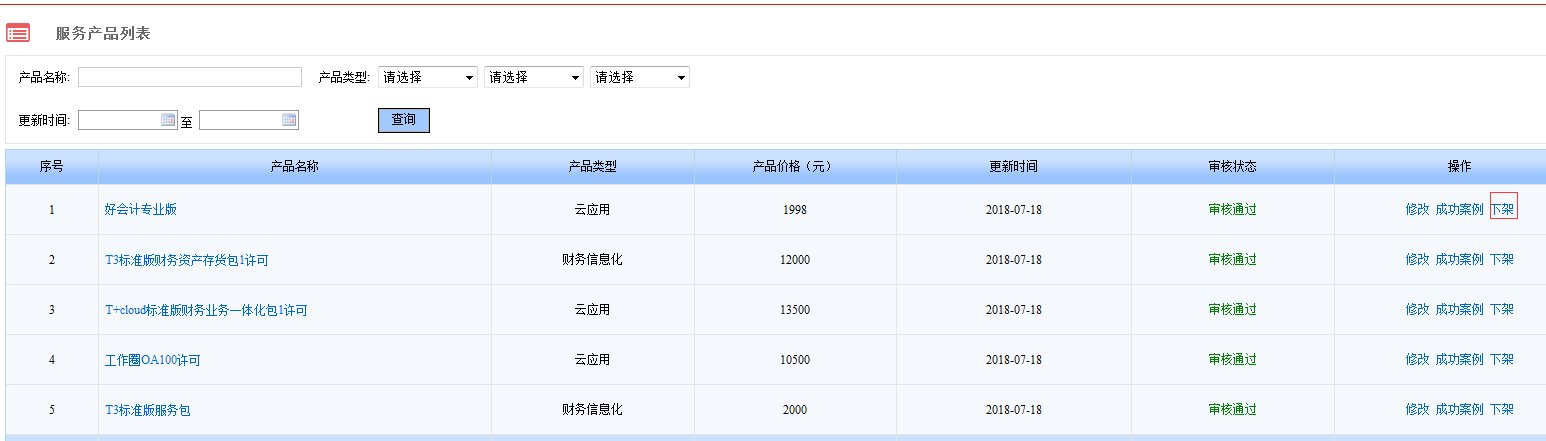 4.4停止服务的产品第一步：点击【产品管理】→【停止服务的产品】，在列表中找到想要上架的产品，点击【上架】。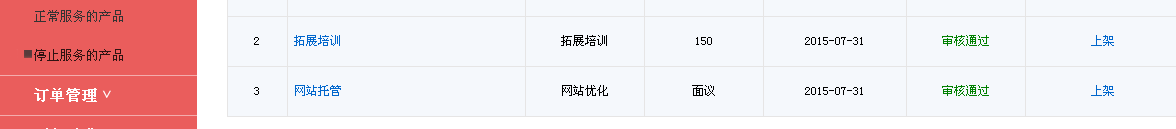 5.机构服务订单5.1待服务的订单第一步：点击【服务订单】→【待服务的订单】，在列表中找到待服务的产品订单，点击【响应订单】。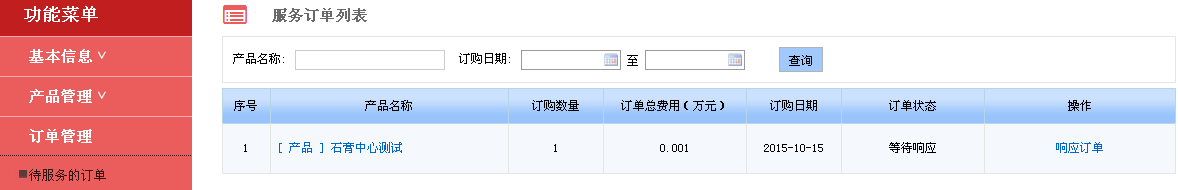 第二步：在响应界面，选择【是否服务】，如果【不服务】，输入不服务的原因，然后点击【保存】。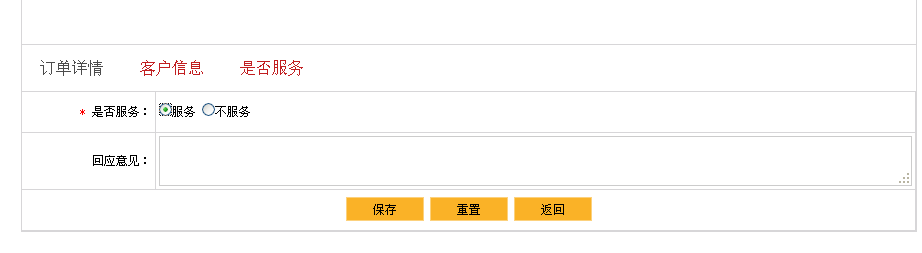 5.2已取消的订单点击【服务订单】→【已取消的订单】，在列表中可以看到已取消的订单，也可根据时间节点进行查询。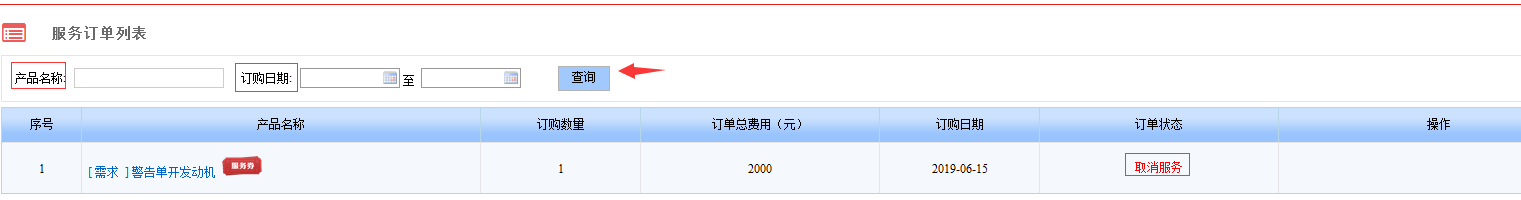 5.3服务中的订单第一步：点击【服务订单】→【服务中的订单】，在列表中找到正在服务中的订单，点击【取消服务】可以终止此项服务。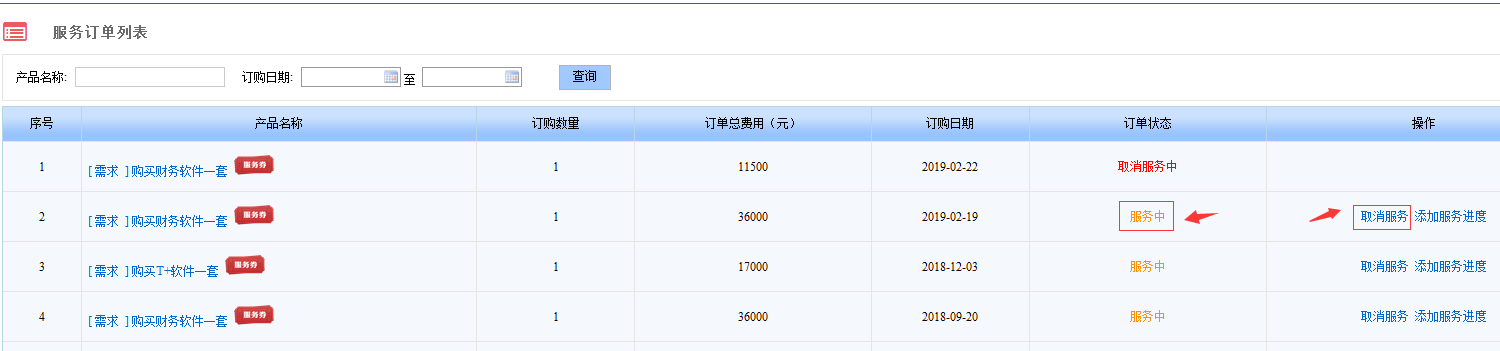 第二步：找到要添加服务进度的订单，点击【添加服务进度】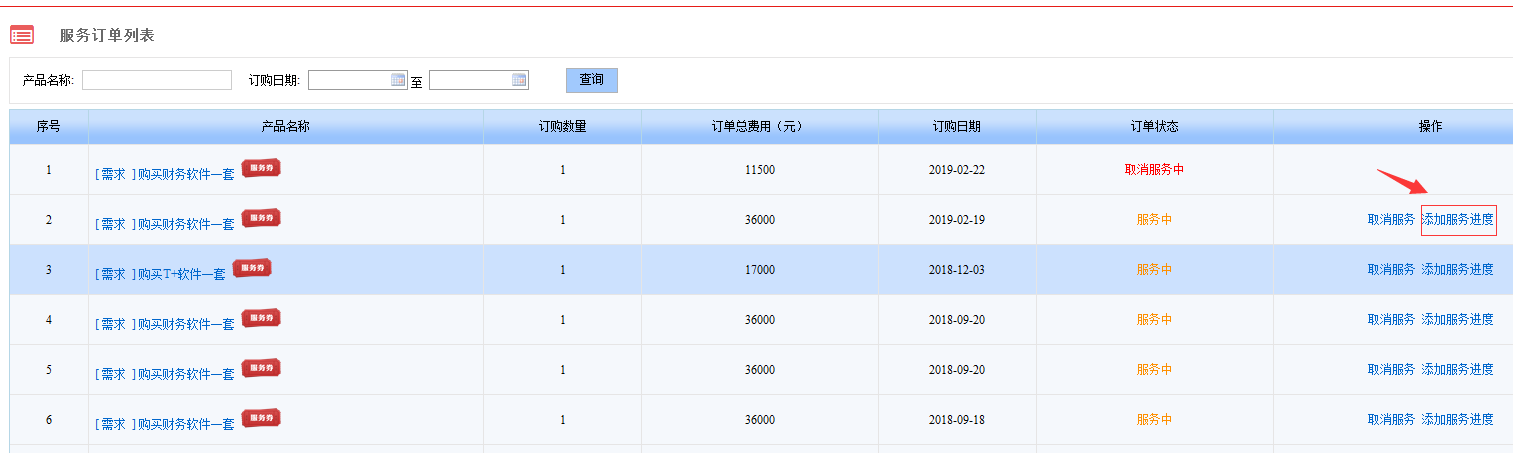 第三步：输入服务进度的内容，点击【保存】。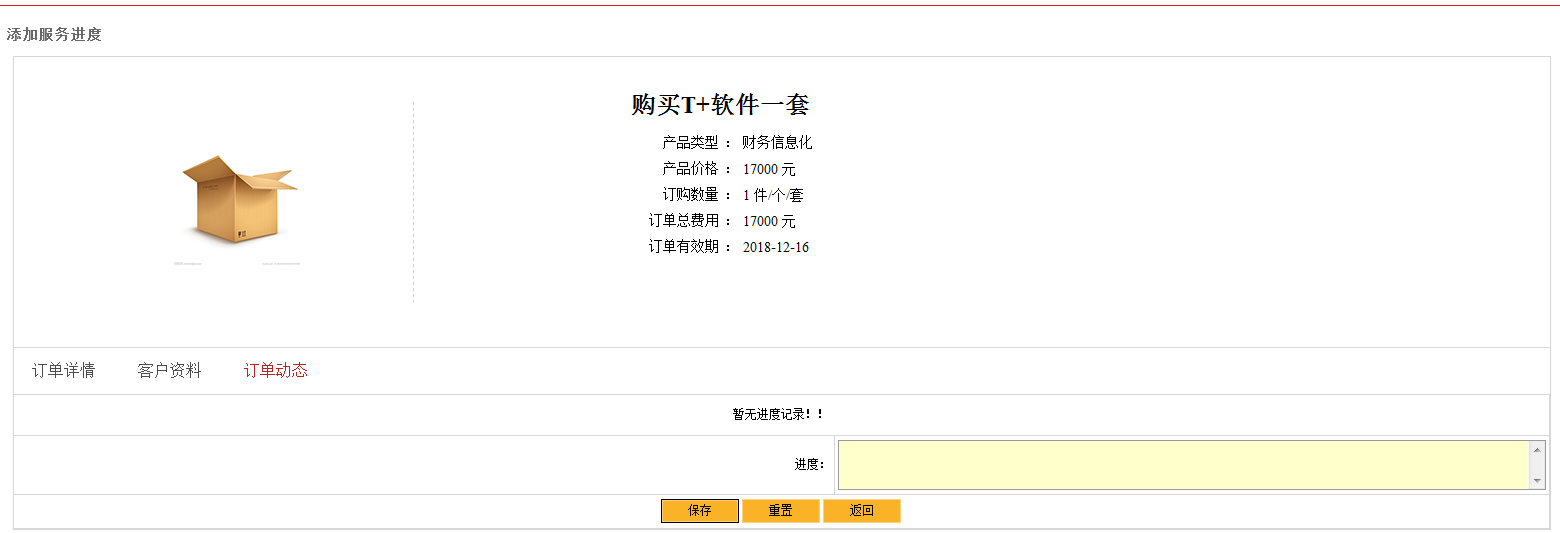 5.4已完成的订单点击【服务订单】→【已完成的订单】，在列表中可以看到订单状态显示【服务完成】的订单，也可根据时间节点进行查询。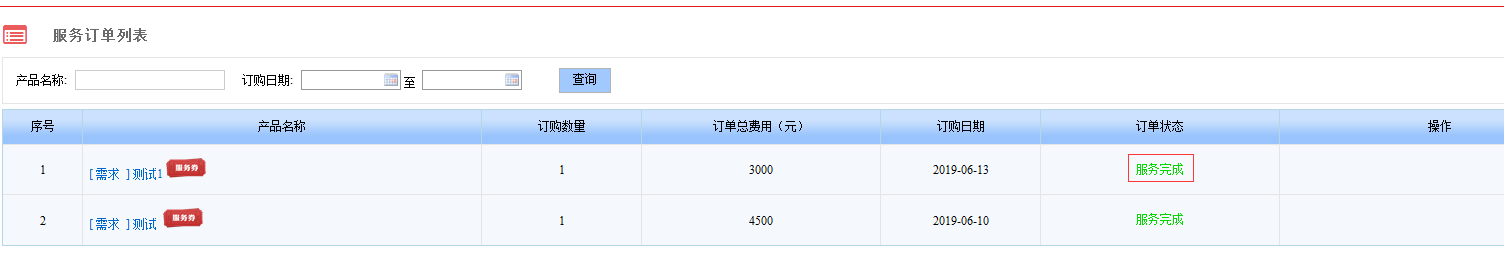 5.5已验收的订单点击【服务订单】→【已验收的订单】，在列表中可以看到订单状态显示【验收完成】的订单，也可根据时间节点进行查询。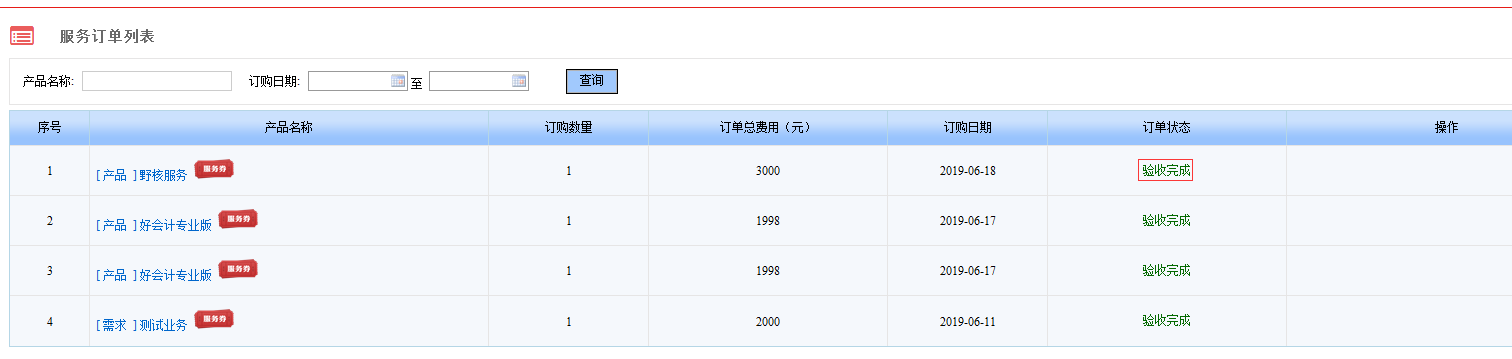 5.6绩效评估第一步：点击【服务订单】→【绩效评估】可对服务完成的订单进行评论。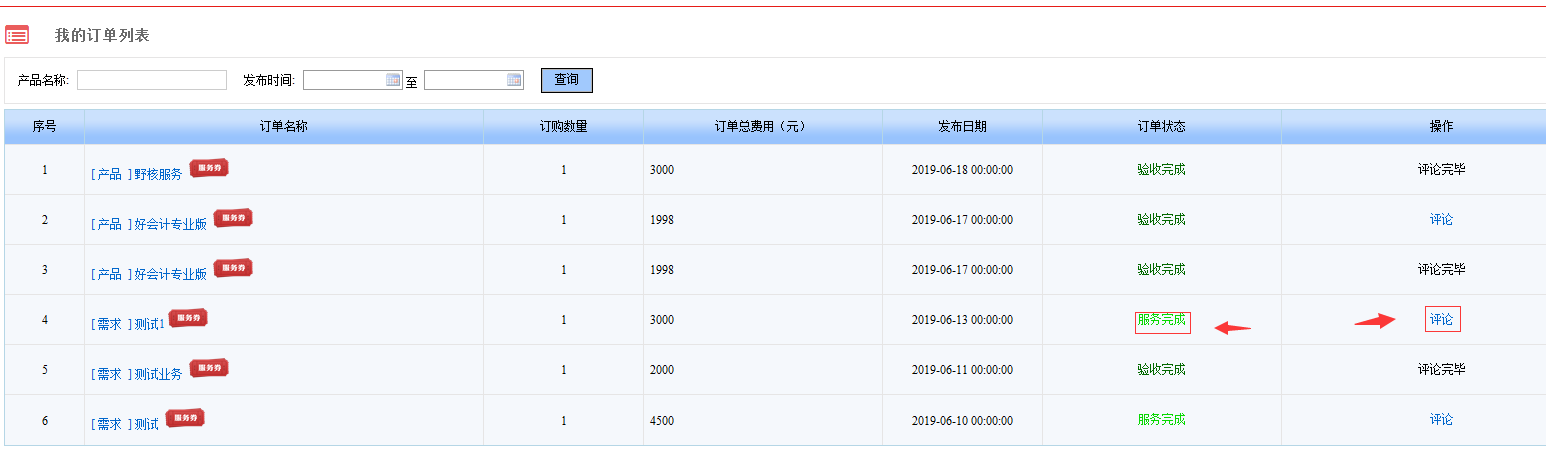 第二步：依次输入评分以及评价总结，点击【发表评论】。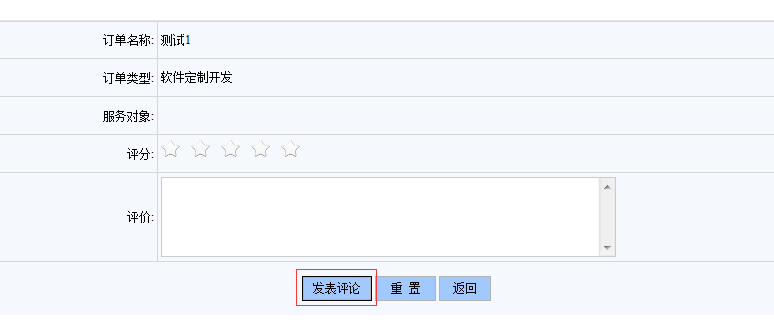 5.7企业对我的投诉点击【服务订单】→【企业对我的投诉】，在列表中找到投诉的机构信息，也可以进行时间节点查询，点击【投诉详情】可以查看具体投诉事由。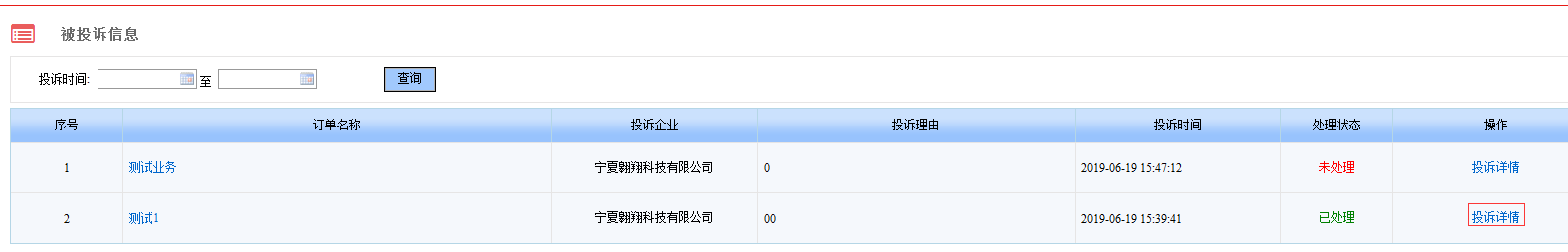 5.8服务订单评价管理点击【服务订单】→【服务订单评价管理】，在列表中相应的订单评价，点击【评价详情】可查看详细评价信息。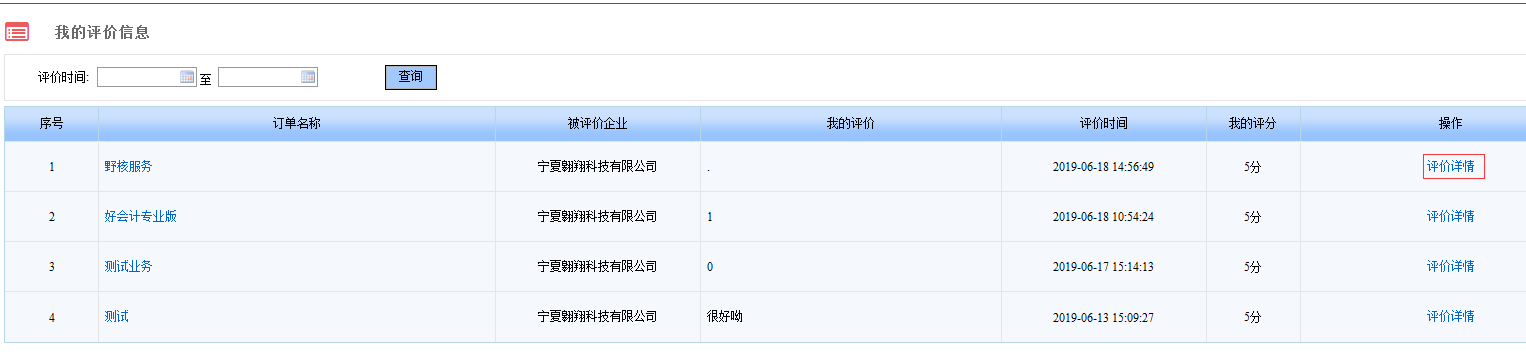 